                Guía de apoyo al hogar “Religión”KínderEstimados padres, apoderados y queridos niños y niñas, Espero se encuentren muy bien, contarles que hoy hablaremos sobre la confianza que le tenemos a Dios.Las dos casasJesús estaba contando una historia, todos lo escuchaban. Se encontraban en la ladera de la montaña, cerca del lago:“Una vez, habia dos hombres. Uno de ellos dijo: Quiero hacerme una casa. La construiré sobre roca: es un lugar bueno y seguro.Así, excavavó y excavó la roca y contruyó su casa.Entonces llovió. Y el viento sopló. Y hubo inundaciones… Pero la casa se mantuvo firme en la roca.El otro hombre dijo: Quiero hacerme una casa y la construiré sobre la arena, donde es fácil cavar.Y construyó su casa en poco tiempo. Pero después calló la lluvia. Y soplo el viento. Y hubo una inundación… Y su casa se derrumbó con gran estruendo.”Jesús nos cuenta esta historia, para que nos demos cuenta que “si lo escuchamos y realizamos todas las cosas de nuestra vida con Él”, aunque vengan muchos problemas, podremos enfrentarlos y salir vencedores.Observa junto a tu familia el siguiente video: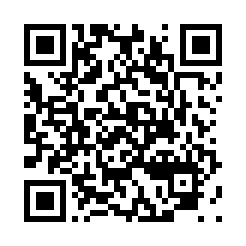 https://www.youtube.com/watch?v=4UtyrgFTsl8Actividad N°1: Comenta junto a tu familia¿Escuchas todo lo que Jesús te quiere decir?¿Piensas en Jesús cuando haces tus tareas, juegas o compartes con tu familia?¿Eres obediente a lo que te dice Jesús y tu familia?Actividad N°2: Pinta y recorta la casa, luego pégala sobre el terreno “qué es igual de seguro que Jesús”.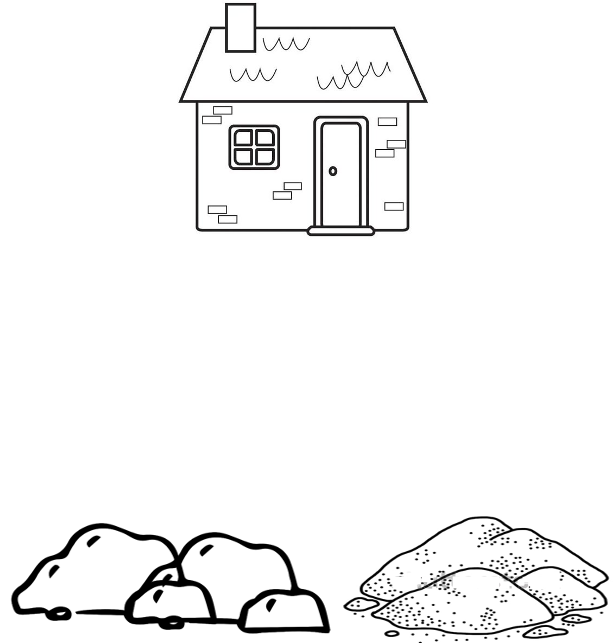 Actividades del texto:Realiza las actividades de las páginas 103 de tu libro de religión, donde dibujarás a toda tu familia construyendo su casa en la roca*Realiza tu actividad (puede ser la guía o las del texto), sácale una fotografía y súbela a la Plataforma Lirmi, para que podamos evaluar tus aprendizajes.Núcleo: Convivencia y ciudadaníaAprendizaje esperado: N°11 Apreciar la diversidad de las personas y sus formas de vida, tales como: singularidades fisonómicas, lingüísticas, religiosas, de género, entre otras.